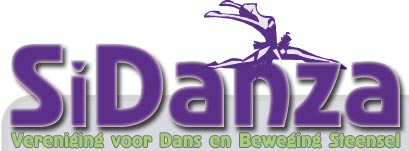 Beste danseressen, ouders en verzorgers,Het dansjaar is alweer 5 weken bezig en we hebben nu al een paar mooie momenten om op terug te kijken. De vriendjes en vriendinnetjes lessen waren helaas niet heel druk bezocht. De Open Dag op zondag 19 september was heel gezellig en we hebben weer een goede indruk kunnen geven van ons dansassortiment. Dankzij het mooie weer kon er ook buiten gedanst worden en daar horen we nog regelmatig positieve geluiden over van de bewoners van Steensel. Er werd fanatiek meegedanst door iedereen en ook de hoek met de video van de voorstelling van een aantal jaar geleden was erg in trek. Dankzij de zelfgebakken cake hielden de jongelui het goed vol en zo kunnen we terugkijken op een feestelijke opening van ons dansseizoen. Ook het Cityfest in de Schalm in Veldhoven waar een aantal danseressen van SiDanza aan deelnamen was weer een succes.Daarnaast zijn we met z’n allen druk bezig om via boodschappen bij de Plus en loten verkopen van de Grote Clubactie geld op te halen voor onze vereniging. Zoals je op de lotenmeter in de danszaal kunt zien zijn we al een goed eind op weg om ons doel van 3000 euro te halen. Momenteel staat de pijl bij 1879 euro, maar die zal zeker nog omhoog gaan omdat de meeste machtigingen nog niet zijn ingevoerd. Bovendien hebben we nog 4 weken de tijd!!Agenda 2021-2022 (nieuw toegevoegd is schuingedrukt)Week van 18 oktober	TikTok (zie hieronder)woensdag 20 oktober	Algemene Leden VergaderingZaterdag 11 december 	Kerstmarkt in de HöllekesZondag 23 januari	Dans eens Anders (meer info in volgende nieuwsbrief)Zondag 19 juni		Doorloop grote voorstelling in de HöllekesVrijdag 1 juli		Generale repetitie in de MuzenvalWeekend 2 en 3 juli	Voorstelling in de MuzenvalOp de agenda staan weer wat nieuwe activiteiten voor de komende tijd. De docenten en het bestuur krijgen wat hulp van een aantal enthousisate jeugdleden: Isa Teuwens en Guusje Peels.  Dit is wat ze te zeggen hebben over TikTok:SiDanza goes TikTok!Wellicht kennen velen van jullie het populaire platform TikTok al. Korte filmpjes waarin je onder andere verschillende dansjes laat zien. Bij Sidanza houden we van de creativiteit van onze leerlingen en willen we natuurlijk graag de laatste trends volgen. Via TikTok kunnen we zowel eigen bedachte als bestaande dansjes opnemen, leuk bewerken en delen! Cynthia en Meira gaan dit binnenkort in de les verder uitleggen en beginnen met het opnemen van de filmpjes. Natuurlijk gaan we vooraf vragen wie graag hieraan meedoet en wie liever niet. Hopelijk vinden jullie het net zo’n leuk idee als wij, en mocht je ideeën hiervoor hebben zijn deze van harte welkom!Naast de TikTok hebben deze twee dames (gesteund door Kee Knapen en Marieke Haas) nog veel meer leuke plannen, zoals een choreografiewedstrijd, dansmarathon, SiDanza danskleding en andere merchandising en zelfs een danskamp... Wordt vervolgd!Met vriendelijke groeten namens het bestuur van SiDanza,Sandra van de Kamp (voorzitter)